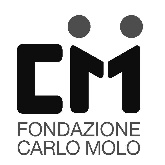 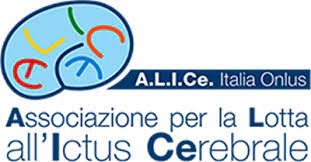 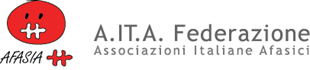 XV GIORNATA NAZIONALE AFASIA
ILLUMINIAMO LE CITTA’Sabato 15 ottobre 2022Promossa da
Fondazione Carlo Molo onlus, Torino 
ALICe Nazionale e A.IT.A. Piemonte ODVCon il patrocinio di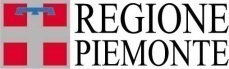 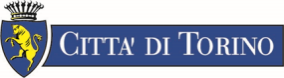 Come ogni anno la Fondazione Carlo Molo onlus con i partner ALICe e A.IT.A. e il patrocinio della Regione Piemonte e della Città di Torino, propone una serie di iniziative in occasione della Giornata Nazionale dell’Afasia con lo scopo di sensibilizzare e informare sulle tematiche relative al disturbo dell’Afasia.
L’AFASIA è un disturbo relativo alla parola e, più genericamente alle difficoltà di comunicazione, che colpisce circa un terzo di coloro che sono vittime di ictus, ischemia, emorragia e traumi cerebrali.Da quest’anno punto di forza della Giornata Nazionale sarà l’iniziativa 
“ILLUMINIAMO LE CITTA’ ” I monumenti simbolo di alcune citta italiane si illumineranno accompagnati  dalla scritta “L’afasia ti lascia senza parole.Già da alcuni anni la scritta appare sulla Mole Antonelliana (Torino) grazie alla collaborazione di IREN, AITA e ALICE 
L’iniziativa, coordinata da AITA Piemonte e Fondazione Carlo Molo onlus, si avvale per questa edizione della collaborazione di AITA Livorno. La città illuminate: Livorno (2 sedi), Firenze Perugia, Bologna, Aosta, Genova, Volterra, Terni, Torino, Ascoli Piceno, Candelo (Biella).
Info e Contatti 
Valentina Borsella - Fondazione Carlo Molo Onlus - Via della Rocca 24 bis - 10123 TorinTel.  011.8171483 - E-Mail: progetti@fondazionecarlomolo.it
Ufficio stampa: Daniela Trunfio – cell. 339.6116688 – daniela.trunfio@fastwebnet.it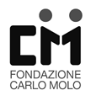 Iniziativa“ILLUMINIAMO LE CITTA’ ” 
Sabato 15 ottobre 2022
Alcuni esempiTORINO La Mole Antonelliana			      LIVORNO Il Cisternino
                                                       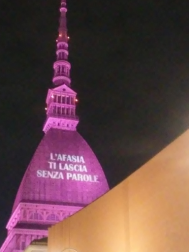 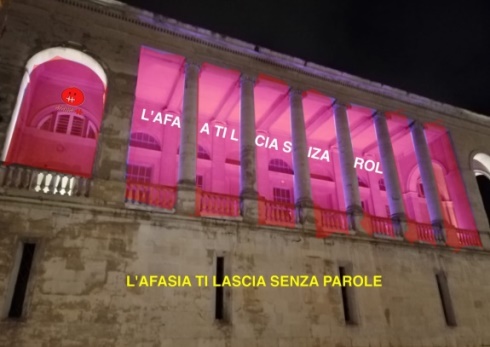 
FIRENZE Porta San Niccolò 				PERUGIA Fontana Maggiore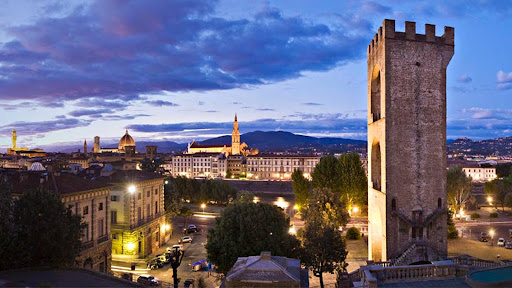 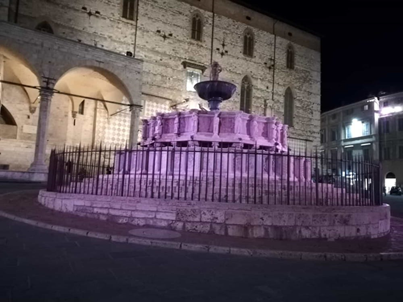 AOSTA  - Castello di Aymavilles				GENOVA – Piazza De’ Ferrari 
			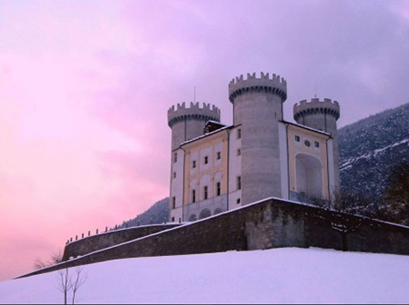 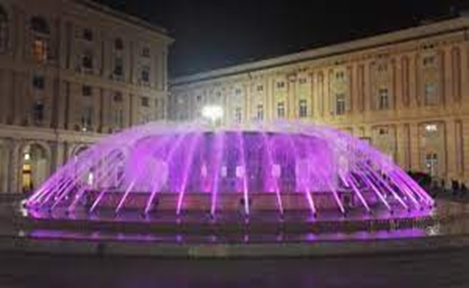 
Info e Contatti  Valentina Borsella - Fondazione Carlo Molo Onlus - Via della Rocca 24 bis - 10123 Torino
Tel.  011.8171483 - E-Mail: progetti@fondazionecarlomolo.it
Ufficio stampa: Daniela Trunfio – cell. 339.6116688 – daniela.trunfio@fastwebnet.it